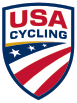 USAC Officials Certification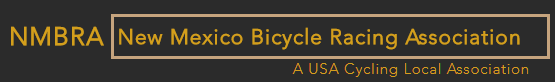 Sunday - January 14th – 2018Time: 01:00 PM – 05:00 PM@Sport Systems     6915 Montgomery Blvd. NE Albuquerque, NM 87109The cost of the class will be free for all attendees. USAC License is required in order to register for the class.The cost for the first time Official Only license will be $25.00 dollars.  https://www.usacycling.org/resources/schedule-of-feesNMBRA will reimburse your Official license cost after you have officiated 5 or more Road, CX or Mt. Bike races during a calendar year.Any questions please contact Pamala Thulen, pamalanmcycling@gmail.com or Silvio Menezes, NMVeloracer@gmail.com